Ассоциация «Оренбургский университетский (учебный) округ»Орский филиал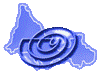 ИНФОРМАЦИОННОЕ ПИСЬМОо проведении Региональной научно-практической конференцииобучающихся 7-11 классов «Ученье разум просвещает»Уважаемые коллеги, приглашаем обучающихся 7-11 классов принять участие в Региональной научно-практической конференции «Ученье разум просвещает», которая состоится 21 марта 2020 года. Планируется работа секций: – русский язык,– русская литература, – зарубежная литература, – физика, – математика. – информатика, – история, – историческое и литературное краеведение, – обществознание;– экономика, – иностранные языки (указать, какой язык);– основы здорового образа жизни;– технология (проектная деятельность с презентацией этапов и результатов). Заявки в электронном виде по адресу erofeeva.okrug56@yandex.ru и на бумажном носителе представить до 13 марта 2020 года (каб. 1-416, 1-418, с 9 до 16 часов, пн.-пт.) по форме (приложение 1). К заявке прикладывается сводный договор на обработку персональных данных для тех учащихся, кто впервые принимает участие в конференции (приложения 2) и согласие родителей на внесение оргвзноса в сумме 200 рублей за участника конференции (приложение 3).Регистрация участников – 9.30 ч., главный корпус Орского гуманитарно-технологического института (филиала) ОГУ. Начало работы секций – 10.00. Программа конференции будет представлена на сайте за день до начала конференции.Координатор конференции – Асеева Наталья Сергеевна (пр. Мира, 15А, главный корпус, каб. 1-418, с 09.00 до 16.00, пн-пт); тел.: 8-9058452559 или 332559. Оргкомитет конференции. ОргкомитетПриложение 1ОбразецЗаявка на участие в Региональной научно-практической конференции учащихся 7-11 классов «Ученье разум просвещает»Подпись директора Внимание! Тема должна содержать проблему. Не рекомендуются темы типа «Утюг» или «Заяц». Критерии общей оценки доклада см.: http://ogti.ru/documents/o_podgotovke_k_oblastnomu_konkursu_57ecd9e034248 .pdf Последний срок замены участников – за 2 дня до даты проведения конференции. Оргвзнос за каждого участника конференции предоставляется до начала конференции вместе с заявкой. Приложение 2Согласие на обработку персональных данных несовершеннолетнего обучающегося, ребенка работника или студента (аспиранта, докторанта), участника олимпиады или иного мероприятияЯ, __________________________________________________________________________________                                         (фамилия, имя, отчество родителя (опекуна, попечителя)) _____________________________________________________________________________, паспортсерия ____________ номер ______________ выдан _________________________________________ (наименование органа, выдавшего документ, и дата выдачи) ___________________________________________________________________________________, проживающий по адресу: ____________________________________________________________________________________ (указать адрес регистрации по месту жительства ___________________________________________________________________________________, и/или по месту пребывания (фактического проживания)) являясь законным представителем_____________________________________________________________________________________ (фамилия, имя, отчество несовершеннолетнего в родительном падеже) __________________________________________________________________________________________________ ______, паспорт (свидетельство о рождении) серия ____________ номер ________ выдан _____________________________________________________________________________________ (наименование органа, выдавшего документ, и дата выдачи) ___________________________________________________________________________________, проживающего(ей) по адресу: ____________________________________________________________________________________, (указать адрес регистрации по месту жительства и/или по месту пребывания (фактического проживания))на основании_________________________________________________________________________, (указать документ, подтверждающий полномочия этого представителя (для родителей и усыновителей – Семейный кодекс РФ))принимаю решение о предоставлении его (ее) персональных данных и даю согласие на их обработку свободно, своей волей и в его (ее) интересах ______________________________________________  Орский гуманитарно-технологический институт (филиал) федерального государственного бюджетного образовательного учреждения высшего профессионального образования «Оренбургский государственный университет», расположенного по адресу: 462403, г. Орск Оренбургской области, пр. Мира, 15 А (наименование и адрес оператора, получающего согласие на обработку персональных данных)с целью: осуществления обеспечения организации учебного процесса, ведения кадрового учета, выполнения требований налогового законодательства Российской Федерации, законодательства Российской Федерации об образовании, обязательном социальном страховании, предоставления мер социальной поддержки, осуществления деятельности в соответствии с Уставом оператора (в том числе оказания платных дополнительных образовательных услуг, организации и проведения конференций, олимпиад, конкурсов, смотров, соревнований, концертов и прочих сценических выступлений), приема граждан в образовательные учреждения, заключения и исполнения гражданско-правовых договоров в объеме: фамилия, имя, отчество, место учебы (наименование структурного подразделения, кружка, секции, курсов), биометрические персональные данные (фотография), год, месяц, дата и место рождения, пол, гражданство, адрес (место жительства и/или место пребывания), номер домашнего и мобильного телефона, образование, данные о процессе обучения, данные об успеваемости, сведения о награждениях, поощрениях и присвоении званий, паспортные данные, данные в свидетельстве о рождении, свидетельстве об усыновлении (удочерении), свидетельстве об установлении отцовства, свидетельстве о перемене имени, свидетельстве о смерти, листке нетрудоспособности, справке об инвалидности, сведения об участии в международных, всероссийских, ведомственных, региональных или университетских олимпиадах, конкурсах, соревнованиях, состязаниях (с указанием названия олимпиады или иного мероприятия, предмета (дисциплины) либо вида спорта), смотрах, выставках, сведения об участии в конференциях_____________________________________________ (перечень обрабатываемых персональных данных)для совершения следующих действий: сбор, запись, систематизация, накопление, хранение, уточнение (обновление, изменение), извлечение, использование, передача (распространение, предоставление, доступ), обезличивание, блокирование, удаление, уничтожение персональных данных как с использованием средств автоматизации, так и без использования средств автоматизации___________________________________________ (перечень действий с персональными данными, общее описание используемых оператором способов обработки персональных данных)Я согласен(а) на: – опубликование на сайтах оператора и в газете «Оренбургский университет» следующей информации о моем несовершеннолетнем ребенке: фамилия, имя, отчество, место учебы (наименование структурного подразделения, кружка, секции, курсов), биометрические персональные данные (фотография), сведения о присвоении званий, сведений о награждении, поощрении, сведения об участии в международных, всероссийских, ведомственных, региональных или университетских олимпиадах, конкурсах, соревнованиях, состязаниях (с указанием названия олимпиады или иного мероприятия, предмета (дисциплины) либо вида спорта), смотрах, выставках, сведения об участии в конференциях; – передачу персональных данных моего несовершеннолетнего ребенка организаторам олимпиад, конкурсов, соревнований и иных мероприятий для принятия участия в данных мероприятиях и приглашения на торжественную церемонию в случае его победы в объеме, необходимом для достижения указанных целей Настоящее согласие действует с момента его подписания и до достижения целей обработки персональных данных либо до его отзыва. Согласие может быть отозвано в любой момент по письменному заявлению, направленному в адрес оператора по почте заказным письмом с уведомлением о вручении либо переданному уполномоченному представителю оператора под подпись с указанием даты получения______________________________________________________________________ (срок действия согласия и способ его отзыва)_____________________ _______________________ ____________________               (дата)                               (подпись)                          (расшифровка подписи) Примечание: текст печатается на обеих сторонах листаПриложение 3Согласие родителейРодитель (законный представитель) ____________________________ __________________________________________________________________ (СОШ /гимназия №______ г./п.______________________) в целях содействия Орскому филиалу Ассоциации «Оренбургский университетский (учебный) округ) в достижении целей и задач по организации и проведению планового мероприятия, оказывает добровольное пожертвование в форме бескорыстной передачи оргвзноса (денежных средств) в сумме ______ рублей на проведение Региональной научно-практической конференции«Ученье разум просвещает» 7-11 классов. Ассоциация «Оренбургский университетский (учебный) округ вправе привлекать в порядке, установленном в п.8 ст.41 Закона РФ «Об образовании» дополнительные финансовые средства за счет добровольных пожертвований и целевых взносов физических и юридических лиц. Родитель: ____________________ (ФИО). Дата№ п/пФИО ученика (полностью)Школа (гимназия, лицей) класс, город (поселокТема докладаСекцияФИО научного руководителя1.Иванова ТатьянаМОАУ «Гимназия № 2г. Орска»,8 кл.Автор и герой в романе «Евгений Онегин» А.С. ПушкинаРусская литератураПетрова О.С.